Evaluación formativa II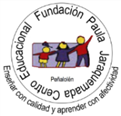 Nombre: ________________________________________________________La siguiente evaluación tiene como objetivo monitorear tu proceso de aprendizaje, es decir, verificar lo que has aprendido durante las últimas semanas. Los contenidos trabajados fueron:Movimiento de rotación y sus efectos. Movimiento de traslación y sus efectos.“Recuerda revisar tus guías y texto de estudio antes de realizar esta evaluación”I. Lee cada pregunta y marca con una X la alternativa correcta.1. ¿Qué es el Sol?Un satélite de la Tierra.Un gran planeta caliente.Una estrella que ilumina la Tierra.El ultimo planeta del sistema solar.2. Los principales movimientos de la Tierra se relacionan con:El sol.La Luna.Los astros.Los planetas.3. ¿Qué tipos de movimientos tiene nuestro planeta?Rotación.Traslación.Día y noche.Rotación y Traslación.4. ¿Cómo se produce el movimiento de rotación?De norte a sur.De sur a norte.De derecha a izquierda.De izquierda a derecha.5. ¿Cuánto tarda la Tierra en hacer un giro completo de Rotación?1 año.12 horas.24 horas.365 días.6. El día y la noche es producido por el:Movimiento de rotación. Movimiento de traslación.Los movimientos lunares.Los cambios de estación. 7. ¿En qué momento del día se puede ver la salida del Sol?Al mediodía.Al amanecer.Al atardecer.Al anochecer.8. El movimiento que nuestro planeta realiza en torno al Sol, se denominaLunar.Solar.Rotación.Traslación.9. El recorrido de la traslación se completa en:Un día.Un año.24 días.365 horas.10. ¿Qué efecto provoca el movimiento de traslación?Los eclipses.El día y la noche.Las fases de la luna.Las estaciones del año.11. Cuando en el hemisferio sur es primavera, en el hemisferio norte es:otoño.verano.invierno.primavera.12. Cuando en el hemisferio norte es invierno, en el hemisferio sur es:otoño.verano.invierno.primavera.13. ¿Cuál es el orden en que se suceden las estaciones del año?Verano – Primavera – Otoño – Invierno.Verano – Otoño – Invierno – Primavera.Primavera – Invierno – Otoño – Verano. Primavera – Otoño – Verano – Invierno.14. ¿Qué ocurre durante el invierno?Aumenta la vegetación. Disminuyen las horas de luz. Disminuyen las precipitaciones.Aumenta la temperatura ambiental.15. ¿Qué imagen representa un árbol en estación de otoño?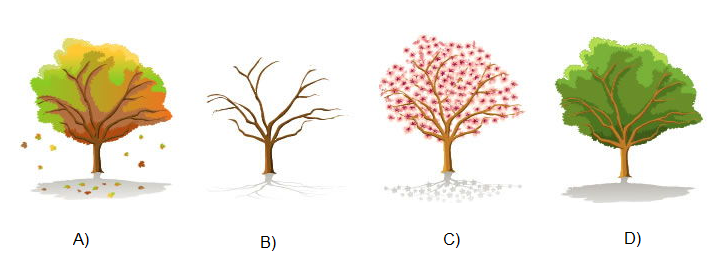 II. Completa según corresponda.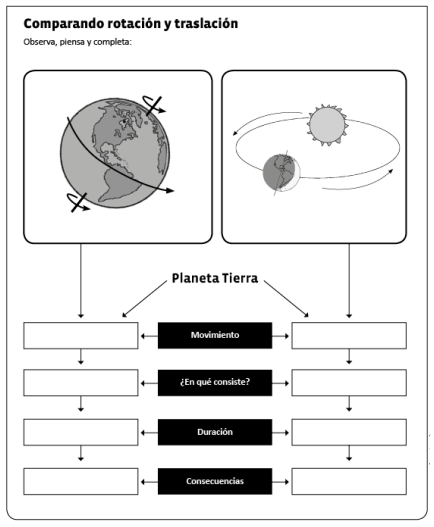 Profesora: Mónica OrtegaCurso: 3º BásicoAsignatura: Ciencias NaturalesEsta evaluación deberá ser entregada como plazo máximo el día viernes 05 de junio a través de la plataforma alexia o al correo: monicaortega.pjq@gmail.com 